   სსიპ განათლების მართვის საინფორმაციო სისტემის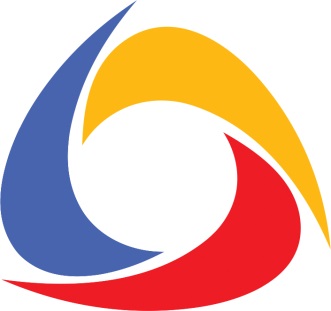 უფროსს ბატონ  ლაშა  ვერულავას მოქალაქე,____________________________________________  მცხოვრები,___________________________________________________________________________________________ტელ:________________________________________________პირადი ნომერი ______________________________________                   გ  ა  ნ  ც  ხ  ა  დ  ე  ბ  ა      _______________________________________________________________________________________________________________________________________________________________________________________________________________________________________________________________________________________________________________________________________________________________________________________________________________________________________________________________________________________________________________________________________________________________________________________________________________________________________________________________________________________________________________________________________________________________________________________________________________________________________________________________________________________________________________________________________________________________________________________________________________________________________________________________________________________________________________________________________________________________________________________________________________________________________________________________________________________________________________________________________________________________________________________________________________________________________________________________________________________________________________________________________________________________________________________________________________________________________________________________________________________________________________________________________________________________________________________________________________________________________________________________________________________________________________________________________________________________________________________________________________________________________________________________________________________________________________________________________________________________________________________________________________________________________________________________________________________________________________________________________________________________________________________________________________________________________________________________________________________________________________________________________________________________________________________________________________________________________________________________________________პატივისცემით,____________________,_______2014წ